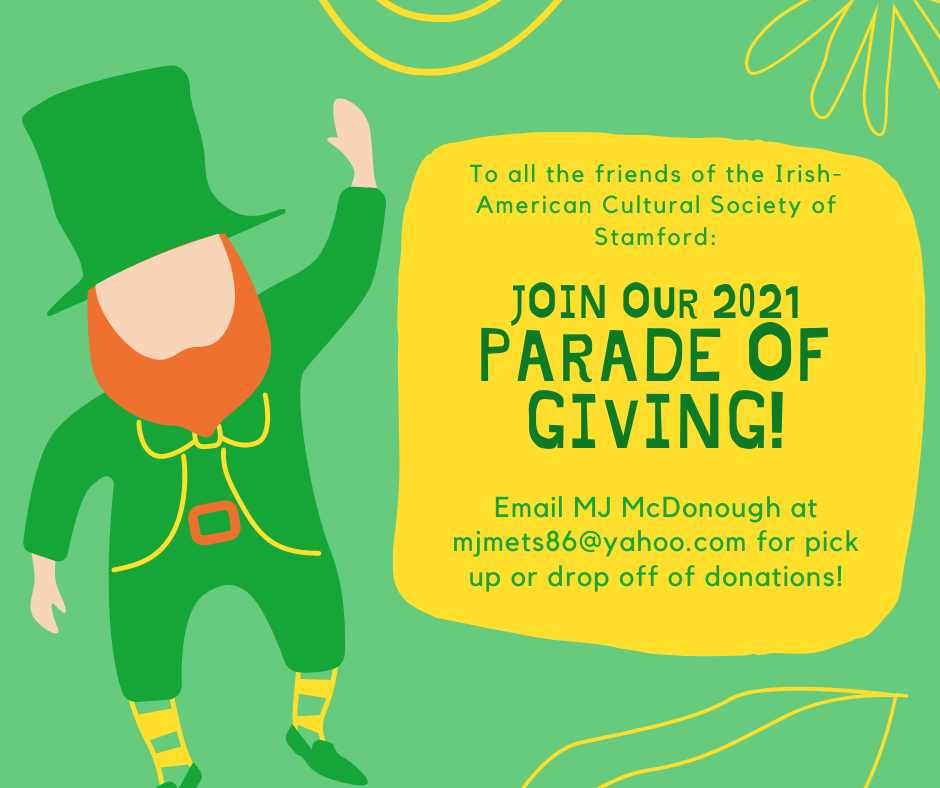 The Irish-American Cultural Society of Stamford (IACSOS) 
Will be Hosting a “Parade of Giving” 
to Benefit These Stamford Community Organizations: 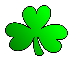 Always Reaching for Independence (ARI)             The Food Bank of Lower Fairfield County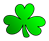 Inspirica              Person to Person (p2p)              Silver Source
Children’s Learning Center of Fairfield CT (CLC)From now until March 17, 2021, our volunteers will be collecting much-needed donations.  We will deliver a cavalcade of community caring to these worthwhile organizations on St. Patrick’s Day.
Our wish list includes:

Art Supplies:
paints, markers, canvases & craft items such as pompoms, craft jewels, sequins, glitter, foam sheets, etc. 
Spring & Summer Yard Games:
giant bowling pins, bubbles, lightweight balls, foam darts, etc. 
Baby Diapers, Wipes & Formula:
all assorted varieties	 
Non-perishable Food/Goods:
canned soup, beans, tuna, chicken, fruit & vegetables, powdered or shelf-stable milk, 
pasta & sauce, rice, macaroni & cheese, cereal, instant oatmeal, granola bars 
(including nut-free varieties), peanut butter & jelly, etc.Please join us in this wonderful way to celebrate St. Patrick by giving back to non-profits that serve our community and truly need our help.Please email MJ McDonough at mjmets86@yahoo.com for pick up or drop off of donations.Go raibh maith agat -- Thank you very much for your support!